Bundesrealgymnasium und Bundesoberstufenrealgymnasium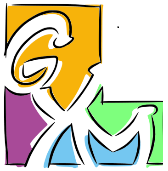 6500 Landeck, Römerstraße 14		Tel: 05442/62247; Fax: 05442/62247-13Website: www.brg-landeck.atE-Mail: brg-landeck@tsn.atAnsuchen um Freistellung vom UnterrichtName des Schülers / der Schülerin: 	Klasse: 	Ersuchen um Freistellung vom UnterrichtAm ………………………………Vom ……………………………. bis ………………………………Grund: Datum: 	Unterschrift der/des Erziehungsberechtigen: 	Genehmigt, am ………………………………….				………………………...…………